Grupa 3 – latkiTemat tygodnia: „ Łąka w maju” – 22.05.2020Temat dnia: „Jak tu pięknie i wesoło”Cele ogólne:• wdrażanie do uważnego słuchania tekstów literackich,• rozwijanie motoryki dużej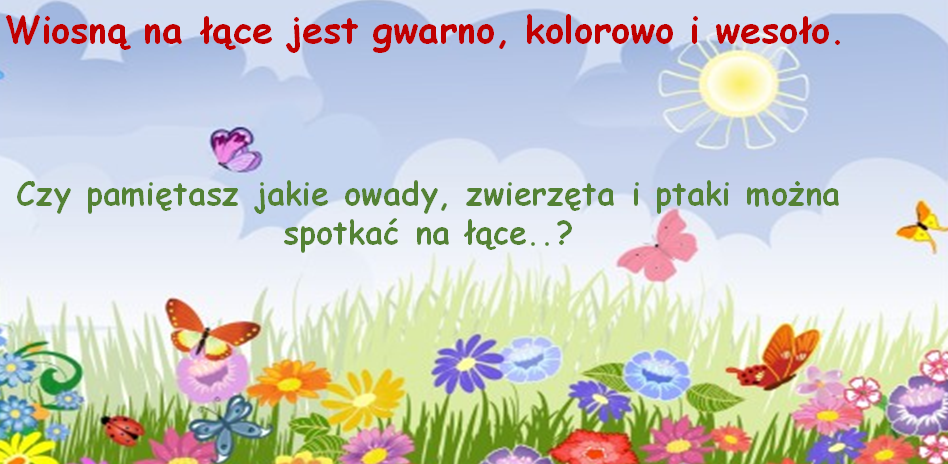 Słuchanie wiersza B. Szelągowskiej Tęczowa łąka. Obrazki: motyli, myszy, bociana, pszczoły, dzięcioła, konika polnego, osy, bąka, dżdżownicy.Rodzic wskazuje odpowiednie obrazki podczas czytania wiersza. Lśni jak tęcza – łąka w maju. Kolorów tu tyle! Na stokrotkach, mleczach, makach siadają motyle.Z norki właśnie wyszła myszka,a za nią jej dzieci.A nad nimi, w stronę stawu wielki bocian leci.Pszczółka bawi się w kolory - czerwonego szuka.Gdzieś na samym skraju łąki, dzięcioł w drzewo stuka.Konik polny już się zmęczył i gra coraz ciszej. A do taktu, na rumianku osa się kołysze. Bąk coś bąknął niewyraźnie, mocno zawstydzony.W łapkach przyniósł słodki nektar dla swej przyszłej żony. A spod liścia, po łodydze wspięła się dżdżownicai rozgląda się po łące, i wszystkim zachwyca!Rozmowa na podstawie wysłuchanego utworu. − Jakie zwierzęta występowały w wierszu? (Rodzic może przeczytać wiersz jeszcze raz, a dziecko wskazuje i nazywa zwierzęta na obrazkach). − Czy łąka w maju jest kolorowa czy ponura? − Które zwierzę zamieszkujące łąkę podoba wam się najbardziej? Dlaczego?Rozwiązywanie zagadek. Obrazki: bociana, żaby, ślimaka, motyli, maków.Wskazywanie zwierząt, roślin – rozwiązań zagadek wśród obrazków umieszczonych na dywanieMa długie nogi i dziób czerwony, wrócił niedawno z dalekiej strony. Z żabkami raczej niechętnie gada, taka to jego największa wada! (bocian)Wolno sunie, hen przed siebie, nie poprosi o domek ani mnie, ani ciebie. Ma go ciągle na sobie, nie służy tylko ku ozdobie. (ślimak)Z łąki do bukietów trafiają, i piękny, czerwony kolor mają. (maki)Kiedy jest początek lata, z płatka na płatek lata.           Dzięki jej pracowitości  miodek w domu mam dla gości.  (pszczoła)Choć nie widzi wcale, radzi sobie doskonale.           Przed swym wrogiem w obawie, ukrywa się pod kopcem w trawie. (kret) Jestem mała i zielona, w trawie całkiem zanurzona.            Moim hobby jest pływanie Lubię także rechotanie  (żaba)Skrzydła piękne ma we wzory,  wszystkie na nich są kolory.           Kiedy nastają dni gorące, dzieci biegają za nim po łące.  (motyl)W norce mieszka i ucztuje, sera sobie nie żałuje. Mała, szara i drobniutka,           zawsze bardzo jest cichutka.  (mysz)Ich kryjówką bywa kwiatek, ile kropek - tyle latek. Ich skrzydełka są w kropeczki,           to są właśnie...  (biedroneczki)Zabawa twórcza Jaka jest łąka?Utrwalenie nazw zwierząt mieszkających na łące oraz kolorów występujących na niej kwiatów.https://www.youtube.com/watch?v=bgmm4e9ARw4&feature=emb_titlePrzypomnienie i utrwalenie piosenki Mała biedroneczka (patrz wtorek)Zabawa ruchowa Ślimak. Dzieci recytują rymowankę i rysują spiralną skorupę ślimaka palcem wskazującym, np. na dywanie, w powietrzu, na plecach kolegi partnera.Ślimak, ślimak, wystaw rogi,  dam ci sera na pierogi.Jak nie sera, to kapusty – od kapusty będziesz tłusty.Zabawa ruchowa Bocian i żaby.Zielone przedmioty np. wstążka i  czerwone, dwa symbole– żaby, bociana. Jedna osoba to żaba i otrzymują zieloną wstążkę. Inna osoba -bocian otrzymuje czerwoną  wstążkę. Wszyscy swobodnie poruszają się po sali (w sposób odpowiedni dla danego zwierzęcia-żaba skacze , bocian spaceruje wysoko unosi kolana). Na znak  (np. klaśnięcie) każda osoba idzie w wyznaczone miejsce w pomieszczeniu odpowiadające kolorowi wstążki jakie otrzymała.Zadania do wykonania ZADANIA DO WYKONANIA- MIESZKAŃCY ŁĄKI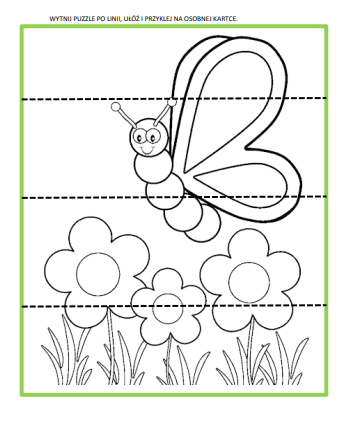 Praca plastyczna- Stemplowana łąkahttps://www.youtube.com/watch?time_continue=2&v=q85x875FfGc&feature=emb_titleDrogi RodzicuPamiętaj, jeżeli czegoś nie wydrukujesz. Zawsze możesz to stworzyć razem z dzieckiem. Zrób zdjęcie z pracy z dzieckiem i wyślij na adres :przedszkolegoscino@gmail.com lub wyślij zdjęcie w wiadomości na fb przedszkolnym . 